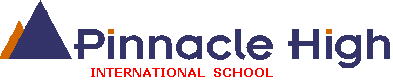 Circular No: 19/18-19/ Grade Playgroup-IG Jr                Date: 7th January 2019Dear parents,‘Wishing a very Happy New Year to dear parents and students!’Kindly make a note of upcoming events:Annual Day:Annual Day is going to be held on 16th February 2019 at St Andrew’s Auditorium, Bandra (W). It is mandatory for all the students to participate in it. Auditions for narration and skit, for grade Foundation onwards will be held on 17th January ’19. Interested parents can give a confirmation of their ward’s name in the handbook by 11th Jan ‘19. Students can narrate a paragraph from any literary text in English only. They must not read from the book but learn the paragraph and present it with confidence and appropriate voice modulation.           Time Limit– 1 minute. Audition will not be conducted for the students who remain absent on that day. School Magazine:Articles for magazine and art work (soft copies only) should be sent to principal@pinnaclehigh.org by 11th January 2019. No hard copy to be submitted. Parents who wish to give advertisement in the magazine can contact admin, Ms. Veena about it. 3rd Open House for all the grades except Grade 3 and Grade 5 will be held on 19th January 2019. Timings will be given in the handbook. Club activity presentation and 3rd Open House for Grade 5 is going to be held on 21st January 2019. Timings will be informed in the handbook.  A workshop on ‘Making math easier to learn’ conducted by Ms. Jasmina Sanghvi is going to be held on 18th Jan at 12.30 pm followed by the Open House.15th January 2019 will be a holiday on account of Makar Sankranti.Regards, Mrs. Deepa GhelaniPrincipal